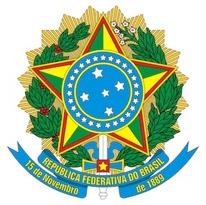 MINISTÉRIO DA EDUCAÇÃO UNIVERSIDADE FEDERAL FLUMINENSEPró-Reitoria de Gestão de PessoasREQUERIMENTO PARA CADASTRO DE AUXÍLIO TRANSPORTESenhor(a) Pró-Reitor(a),Eu, 						_	, matriculado sob o número SIAPE 		,  cargo 						, Unidade de Lotação 			, subunidade de exercício 					 telefone    (        ) 				,    email 							, residente a 						, número 		, complemento 	, Bairro 	,     Cidade 			/		, CEP 					 venho requerer a V.S.ª cadastro de auxílio transporte.TRANSPORTES UTILIZADOS PELO SERVIDOR(A)Nestes termos, peço deferimento. 	, 	de 	de 	.Assinatura do(a) servidor(a)Responsável pelo recebimento: 	Data: 	/ 	/ 	Residência x TrabalhoResidência x TrabalhoResidência x TrabalhoResidência x TrabalhoResidência x TrabalhoUso do SetorUso do SetorEmpresaLinhaTrajetoValorXXXXTrabalho x ResidênciaTrabalho x ResidênciaTrabalho x ResidênciaTrabalho x ResidênciaTrabalho x ResidênciaUso do SetorUso do SetorEmpresaLinhaTrajetoValorXXXX